Dzień dobry,Dziękuję wszystkim, którzy przesłali mi prace w terminie. Wszystkie są już sprawdzone, oceny wpiszę w najbliższym czasie. Jednocześnie proszę, abyście starali się wykonywać zadane prace samodzielnie. W tym tygodniu realizujemy temat dotyczący usług w Polsce.Temat: Usługi w Polsce. Transport lądowy.Proszę o zapoznanie się z tematem w podręczniku (str.148). Do zeszytu przepisujemy notatkę:Gospodarka polska dzieli się na trzy sektory: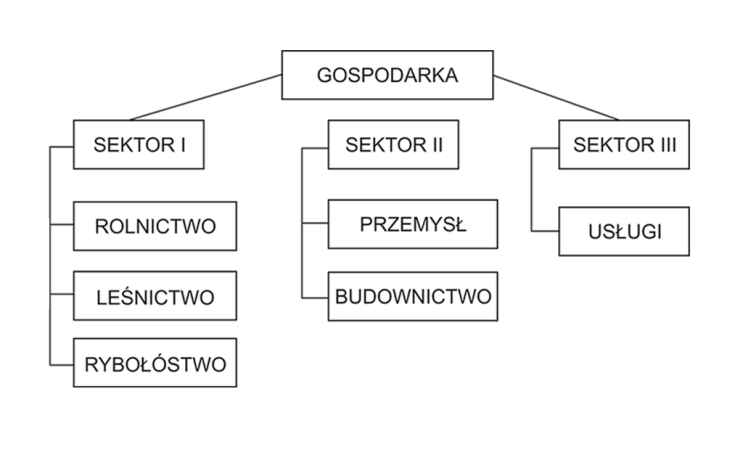 RolnictwoPrzemysłUsługiUsługa - działanie podejmowane w celu zaspokojenia potrzeb innego człowieka lub organizacji. W krajach rozwiniętych gospodarczo w usługach pracuje 60-80% ogółu zatrudnionych.Transport – przewóz osób i towarów.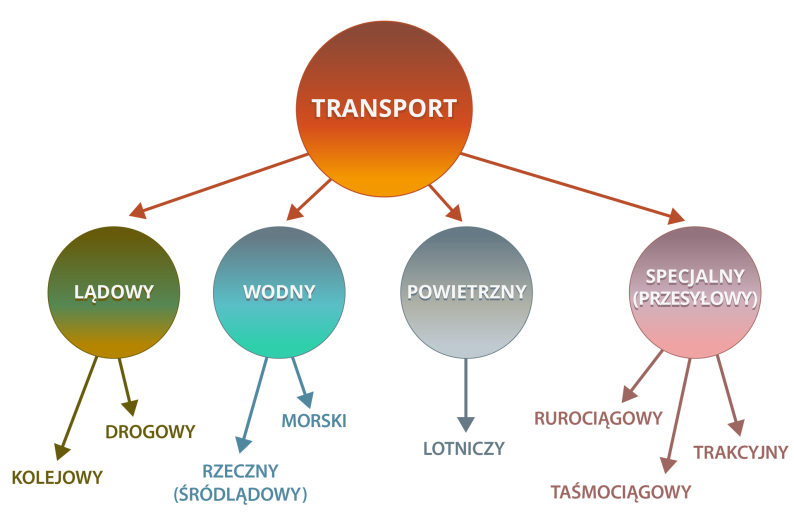 Największe znaczenie w Polsce, zarówno w przewozie towarów, jak i pasażerów, ma transport samochodowy. Transport kolejowy również jest ważny, powstają nowe linie kolejowe co umożliwia zwiększenie ilości pasażerów oraz przewozu towarów.Wpływ transportu na jakość życia i gospodarkę – tu proszę o wypisanie z tabeli na str.152 po dwa przykłady dotyczące wpływu transportu samochodowego i kolejowego. Następnie proszę w miarę możliwości zapoznać się z materiałem dostępnym pod linkiem:https://epodreczniki.pl/a/rozwoj-transportu-ladowego-w-polsce/Dp9t736SII wreszcie,  na kolejnej stronie czeka na Was karta pracy    Samodzielnie wypełnioną kartę odsyłamy na adres: beatakiluk@tlen.pl   do 20.04.Pozdrawiam,Beata KilukKARTA PRACY USŁUGIZadanie 1Wybierz rodzaje działalności gospodarczej zaliczane do usług.produkcja środków transportu, doradztwo finansowe, górnictwo ropy naftowej,
działalność administracji państwowejZadanie 2 Podaj dwa przykłady wpływu transportu kolejowego na jakość życia mieszkańców.Zadanie 3Na podstawie danych dotyczących przewozu pasażerów poszczególnymi rodzajami transportu w latach 2000-2015 uzupełnij zdania.W 2015 roku najwięcej osób podróżowało	.W 2000 roku transportem wodnym przewieziono	tys. pasażerów.W latach 2000-2015 zmniejszyła się liczba osób przewiezionych między innymi transportem________.Z transportu	korzysta mniej niż 1 mln pasażerów.Zadanie 4Połącz podane zawody z odpowiednimi rodzajami usług.Usługi oświatowo-kulturalne.Usługi naprawcze.Usługi dystrybucyjne.Usługi organizacyjne.RokLiczba osób przewiezionych transportemLiczba osób przewiezionych transportemLiczba osób przewiezionych transportemLiczba osób przewiezionych transportemLiczba osób przewiezionych transportemRokkolejowym (tys.)samochodowym(tys.)morskim(tys.)wodnymśródlądowym (tys.)lotniczym (tys.)200036068795451562512655793201527732141677459717627288